КОНСПЕКТ  УРОКА ПО ГЕОМЕТРИИ В 10 КЛАССЕ( ПО УЧЕБНИКУ Л.С. Атанасяна и др.)ТЕМА:  «ПИРАМИДА» (с элементами  учебного исследования)Учитель математики:
Граль Лада КазимировнаЦЕЛЬ:познакомить с геометрической фигурой-пирамидой, её определениями, элементами, видами,  научиться строить высоты пирамиды и её граней.ЗАДАЧИ:- познакомиться со схемой   построения определения и применить его на практике;- научиться строить пирамиды;- научиться строить высота пирамид;- научится находить элементы пирамиды;- научится строить высота боковых граней;- исследовать  где будет находиться основание высоты.ПЛАН УРОКА:1.Знакомство с определениями пирамид. ( историческая справка)2.Знакомство с современным определением;3, Знакомство с видами пирамид;     4.Знакомство с элементами пирамид;5. Исследовательская работа по группам       -Проверка результатов с использованием слайдов.  6.Итог урока. Постановка домашнего задания.ОБОРУДОВАНИЕ:Компьютер; проектор; доска; учебник; листы для построений; заготовленная таблица; энциклопедии; интернет; школьно-письменные принадлежностиТеоретический материал.1)Осваивается схема построения определения : <объект> - это < надсистемная группа> или <надсистема по месту>, отличающаяся тем, что: <отличительные существенные признаки> (1) 2).Алгоритм .Работа над готовым определением.Выявление главных признаков (определение пишется на доске, обсуждается, какие слова нельзя выбросить из определения и почему). Определение переписывается в схему (1). “Раскрутка” определения (сделать все признаки “открытыми”, дать явное определение всем признакам, встречающимся в данной формулировке). Собирается копилка объектов по определению (дополнение исходной копилки). Варьируя несущественные признаки, получают спектр примеров. Выявляются границы применимости определения (параметры). В случае  многогранниками всё происходит в пространстве. 2. ХОД УРОКАОпределения пирамиды.1. Пирамиду Евклид определяет как телесную фигуру, ограниченную
плоскостями, которые от одной плоскости (основания) сходятся в одной точке (вершине). Эго определение подвергалось критике уже в древности;
2. Героном, предложившим следующее определение пирамиды: это фигура, ограниченная треугольниками, сходящимися в одной точке, и основанием, которой служит многоугольник. Важнейшим недостатком этого определения является использование неопределенного понятия основания. 3.Тейлор определил пирамиду как многогранник, у которого все грани, кроме одной, сходятся в одной точке. 4.Лежандр в “Элементах геометрии” так определяет пирамиду: “Телесная фигура, образованная треугольниками, сходящимися в одной точке и заканчивающаяся на различных сторонах плоского основания”. После этой формулировки разъясняется понятие основания. Определение Лежандра является явно избыточным, т.е. содержит признаки, которые можно вывести из других. 5.А вот еще одно определение, которое фигурировало в учебниках ХIХ в.: пирамида - телесный угол, пересеченный плоскостью. В Древнем Египте гробницы фараонов имели форму пирамид. В III тысячелетии до н.э. египтяне сооружали ступенчатые пирамиды, сложенные из каменных блоков; позже египетские пирамиды приобрели геометрически правильную форму, например пирамида Хеопса, высота которой достигает почти 147 м, и др. Внутри пирамид находились погребальные склепы и коридоры.  6.Пирамидой называется тело, образованное плоским многоугольником (основание), точкой, не лежащей в плоскости этого многоугольника (вершина), и всех отрезков, соединяющих точки основания с вершиной.7.Многогранник, составленный из п-угольника А1А2….Ап и п-треугольников, называется пирамидой.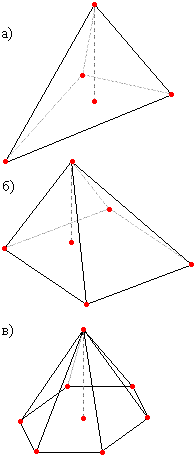 Виды пирамид:     Пирамиды классифицируются по числу сторон многоугольника, лежащего в их основании. Говорят о треугольной , четырехугольной и вообще n-угольной пирамидах. Чаще всего в задачах встречаются треугольные (тетраэдр) (рис. а), четырехугольные (рис. б) и (совсем редко) шестиугольные (рис. в). Заметим, что n-угольная пирамида имеет n+1 граней: n-боковых граней и основание. При вершине пирамиды мы имеем n-гранный угол с n-плоскими и n двугранными углами. Они соответственно называются плоскими углам при вершине и двугранными углами при боковых ребрах. Элементы пирамид.Определение  Стороны основания есть ребра основания.Определение  Прямые, соединяющие вершины основания с вершиной трапеции, есть боковые ребра.Определение  Совокупности прямых, соединяющих каждую по отдельности сторону основания с вершиной, называются боковыми гранями.Определение  Совокупность боковых граней задает боковую поверхность пирамиды.Определение  Высота, проведенная в боковой грани из вершины пирамиды на сторону основания, называется апофемой. При вершине пирамиды мы имеем n-гранный угол с n-плоскими и n- двугранными углами. Они соответственно называются плоскими углами при вершине и двугранными углами при боковых ребрах. Итак заключаем:Определение  Углы при вершине боковых граней называются плоскими углами при вершине пирамиды.Определение  Двугранные углы, образованные смежными боковым гранями, называются двугранными углами при боковых ребрах пирамиды.Задания на исследования по группам.Класс делится на 8 групп по 4 человека. Каждая группа получает задания:« В зависимости от того, каким свойством обладает пирамида, определить, где будет находиться основание высоты.»Проверка при помощи слайдов. От каждой группы выступает человек. В ходе проверки остальные должны заполнить таблицуПодведение итогов урока.На данном уроке учащиеся познакомились с новым видом многогранников – пирамидой, а также установили связь между свойствами пирамиды и положением её высоты. Эти утверждения полезно осознать и научиться «видеть» решать ту или иную тему. Приложение.Листы для работы на уроке.Работа по  ходу урока.УчащиесяОпределение пирамиды.Пирамидой называют многогранник, который состоит из а) плоского многоугольника (основания пирамиды); б) точки не лежащей на плоскости основания (вершины пирамиды); в) всех отрезков, соединяющих вершину с точками основания.Выполняют чертёж пирамиды»Элементы пирамиды:основаниевершинабоковые рёбрабоковые грани (всегда треугольник)Вопрос: Какой из многоугольников является основанием? (выбрать цвет)2) Обозначение пирамиды (сначала называть вершину, затем последовательно вершины основания)Как правильно обозначить пирамиду? (выбрать вариант).Фронтальная работа (обозначить пирамиду, которую начертили)Тетраэдр – треугольная пирамида (в основании которой лежит треугольник)Особенность: любая грань может быть основанием.4) высота пирамиды – перпендикуляр, опущенный из вершины пирамиды на плоскость основания.Уч-ся строят высоту пирамиды.Вопросы:Чем является SH Д и HH(L – наклонная:; SH – перпендикуляр; HH – проекция)? Найти высоту H, если известно ребро L и угол образованный боковым ребром с плоскостью основания: L= 6; =30 градусов; H - ?Работа по  ходу урока.УчащиесяОпределение пирамиды.Пирамидой называют многогранник, который состоит из а) плоского многоугольника (основания пирамиды); б) точки, не лежащей на плоскости основания (вершины пирамиды); в) всех отрезков, соединяющих вершину с точками основания.Элементы пирамиды:основаниевершинабоковые рёбрабоковые грани (всегда треугольник)Вопрос: Какой из многоугольников является основанием? (выбрать цвет)2) Обозначение пирамиды (сначала называть вершину, затем последовательно вершины основания)Тетраэдр – треугольная пирамида (в основании которой лежит треугольник)Особенность: любая грань может быть основанием.4) высота пирамиды – перпендикуляр, опущенный из вершины пирамиды на плоскость основания.Вопросы:Чем является SH Д и HH(L – наклонная:; SH – перпендикуляр; HH – проекция)? Найти высоту H, если известно ребро L и угол образованный боковым ребром с плоскостью основания: L= 6; =30 градусов; H - ?